LYCEE Joseph  AMBOUROUE-AVARO            Tél : 55 21 73    FAX : 55 12 02      BP : 236  PORT-GENTIL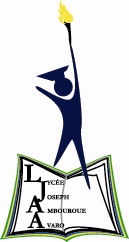 Devoir de maths N° 1, TA1                                                                            Durée : 2h20                                                                                                                                                                                                                                                                                                                                                                                                                                                    Exercice (8points)Partie A : Résolution de systèmes .Résoudre graphiquement dans deux repères orthonormés distincts d’unité I cm les systèmes suivants :	x≥ 0	0 ≤  x  ≤4	                               y ≥0	0 ≤ y  ≤  3               ( S )        x + y     ≤  4                                     ( S’ )                   2x + y ≥ 5                       	3 x + y ≤ 5	x + y  ≥  3
Partie B : Application à la programmation linéaire.A l’occasion  de la session 2009 du baccalauréat à Port-Gentil, une compagnie aérienne doit transporter 50 passagers et 300 kg de bagages. Pour cela, elle peut utiliser au maximum 4 avions de types A et 3 avions de type B. Un avion du type A peut transporter 20 passagers et 100 kg de bagages alors qu’un avion  de type B peut transporter 10 passagers et 100 kg de bagages. L’entreprise n’est pas propriétaire de ces avions et doit les louer à une autre compagnie. La location d’un avion de type A lui coûte 15 millions de francs CFA et celle d’un avion de type B coûte 10 millions de francs CFA. On veut déterminer le nombre  d’avions de chaque type que l’entreprise doit louer afin de minimiser ses coûts. On note x le nombre d’avion de type A et y le nombre d’avion de type B.1°) Un des systèmes de la partie A est le système des contraintes de ce problème. Trouver –le avec justification.2°) a°) Déterminer, en fonction de x et y, la fonction coût de location, notée C.b°)Est-il possible de louer 2 avions de type A et 1 avion de type B ? Si oui, à quel coût correspond cette location ?c°)Le coût de location peut-il être égal à 45 millions de francs CFA ? Si oui déterminer  le nombre d’avions de chaque type permettant d’atteindre ce coût.3°)Déterminer graphiquement le nombre d’avions de chaque type permettant d’avoir un coût  minimal que l’on calculera.Problème.( 12 points) Soit f  la fonction de IR vers IR  définie par :  f ( x ) =  .  On appelle ( C ) sa courbe représentative  dans un repère orthonormé ( O , I , J ) d’unité 1 cm.1°a) Déterminer, et les limites aux bornes de  .b) Vérifier que f ( x ) = - x + 5  -   pour tout x différent de 0 .c) Démontrer que ( C ) admet comme asymptote oblique la droite ( D ) d’équation y = - x + 5.d)  Etudier la position de ( C ) par rapport à ( D) .e)  Préciser la deuxième asymptote de ( C ).2°a) Calculer  ( x ) , puis vérifier que pour tout x différent de 0 on a  ( x ) =  .b) Etudier le signe de  ( x ).c) Donner le sens de variation de f et dresser son tableau de variation.3° a) Déterminer les coordonnées des points d’intersections M et N de la courbe ( C ) avec l’axe des abscisses.b) Déterminer les équations des tangentes ( ) et ( )  à ( C ) aux points d’abscisses respectives 1 et 4.c) Déterminer les coordonnées du point d’intersection A des tangentes ( ) et (  ).4° Construire les tangentes ( ) et (  ),la droite ( D ) et la courbe ( C ) avec soin.        LYCEE Joseph  AMBOUROUE-AVARO            Tél : 55 21 73    FAX : 55 12 02      BP : 236  PORT-GENTILDevoir de maths N° 1 TB                                                                              Durée : 2h20                                                                                                                                                                                                                                                                                                                                                                                                                                                   Exercice  ( 8 points)Le plan est muni d’un repère orthonormé ( O ; I, J ) d’unité graphique 1 cm pour 15.1°) Résoudre graphiquement le système (  S ) ci- après.	         X  ≥ 0	                             	      Y ≥ 0	      3 x + y ≤ 150                                                                                           	     X + 2y ≤ 90	
                                                                                                              x + y  ≤ 602°) Trois artisans A , B et C s’associent pour fabriquer des tables et des chaises. Chaque objet fabriqué passe successivement  chez les artisans A, B et C. Pour fabriquer une table, les artisans A et B doivent travailler chacun pendant une heure et l’artisan C pendant trois heures. Pour fabriquer une chaise, les artisans A et C travaillent pendant une heure et l’artisan B pendant deux heures. Les artisans  ne sont disponibles mensuellement au plus  que 60 heures pour l’artisan A, 90 heures pour l’artisan B et 150 heures pour l’artisan C. Soit x le nombre de tables et y le nombre de chaises fabriquées mensuellement par ces artisans.a°) Démontrer que le système  de contraintes  vérifiées  par l’ensemble des couples ( x ; y ) est le système ( S).b°)Exprimer en fonction de x et y ,le bénéfice mensuel  des artisans sachant qu’une table génère un bénéfice de 20000 f CFA contre 5000 f CFA pour une chaise.3°) a°) Est-il possible aux artisans de réaliser un bénéfice mensuel de 1500000 f CFA ? Justifier la réponse.b°) Est-il possible aux artisans de réaliser un bénéfice mensuel de 900000 f CFA ? Justifier la réponse.c°) Combien faut-il fabriquer mensuellement de tables et de chaises pour obtenir un bénéfice maximal ? Calculer ce bénéfice. PROBLEME ( 12 points )Soit f une fonction dont le tableau de variation est donné ci- dessous et ( C ) sa courbe représentative. 1° Par lecture de ce tableau de variation, déterminer :  et les limites aux bornes de  .( 0 ) , f ( 2 ) , f ‘ ( 0 ) et f ‘ ( 2 ). l’équation de la tangente à ( C ) au point d’abscisse 0.Les extrémums de f et le signe de f ( x ) .2° On admet que f est définie par : f ( x ) =  .Déterminer  et les limites aux bornes de  .Montrer que f (x ) = x – 2  +  pour tout x différent de 1. Démontrer que ( C ) admet comme asymptote oblique la droite ( D ) d’équation y = x- 2.Etudier la position de ( C ) par rapport à ( D) . Préciser la deuxième asymptote de ( C ).3°Construire  avec soin ( C ) sans oublier les asymptotes dans un repère orthonormé d’unité 1cm.     x-                         0                                            1                                     2                                           +                -                         0                                            1                                     2                                           +                   ( x )          +                   0               -                                                      -              0                     + f ( x )        -3-                                                          - +                                                                        +                                                                                                      1